GUÍA DE MATEMÁTICAInstruccionesEstimados alumnos y alumnas: En la siguiente guía de trabajo, deberán desarrollar las actividades planeadas para la clase que ha sido suspendida por prevención. Las instrucciones están dadas en cada ítem. ¡Éxito!NOMBRE:CURSO:8° BásicoFECHA:Semana 18OBJETIVO: OA 1, 4, 5 (7º) OA1. OBJETIVO: OA 1, 4, 5 (7º) OA1. OBJETIVO: OA 1, 4, 5 (7º) OA1. OBJETIVO: OA 1, 4, 5 (7º) OA1. Contenido: Números.Contenido: Números.Contenido: Números.Contenido: Números.Objetivo de la semana: Demostrar comprensión de los objetivos trabajados durante el primer semestre. Resolviendo problemas, Desarrollando guía.Objetivo de la semana: Demostrar comprensión de los objetivos trabajados durante el primer semestre. Resolviendo problemas, Desarrollando guía.Objetivo de la semana: Demostrar comprensión de los objetivos trabajados durante el primer semestre. Resolviendo problemas, Desarrollando guía.Objetivo de la semana: Demostrar comprensión de los objetivos trabajados durante el primer semestre. Resolviendo problemas, Desarrollando guía.Habilidad: Resolver problemas.Habilidad: Resolver problemas.Habilidad: Resolver problemas.Habilidad: Resolver problemas.Resolver Problemas es dar una solución a alguna dificultad.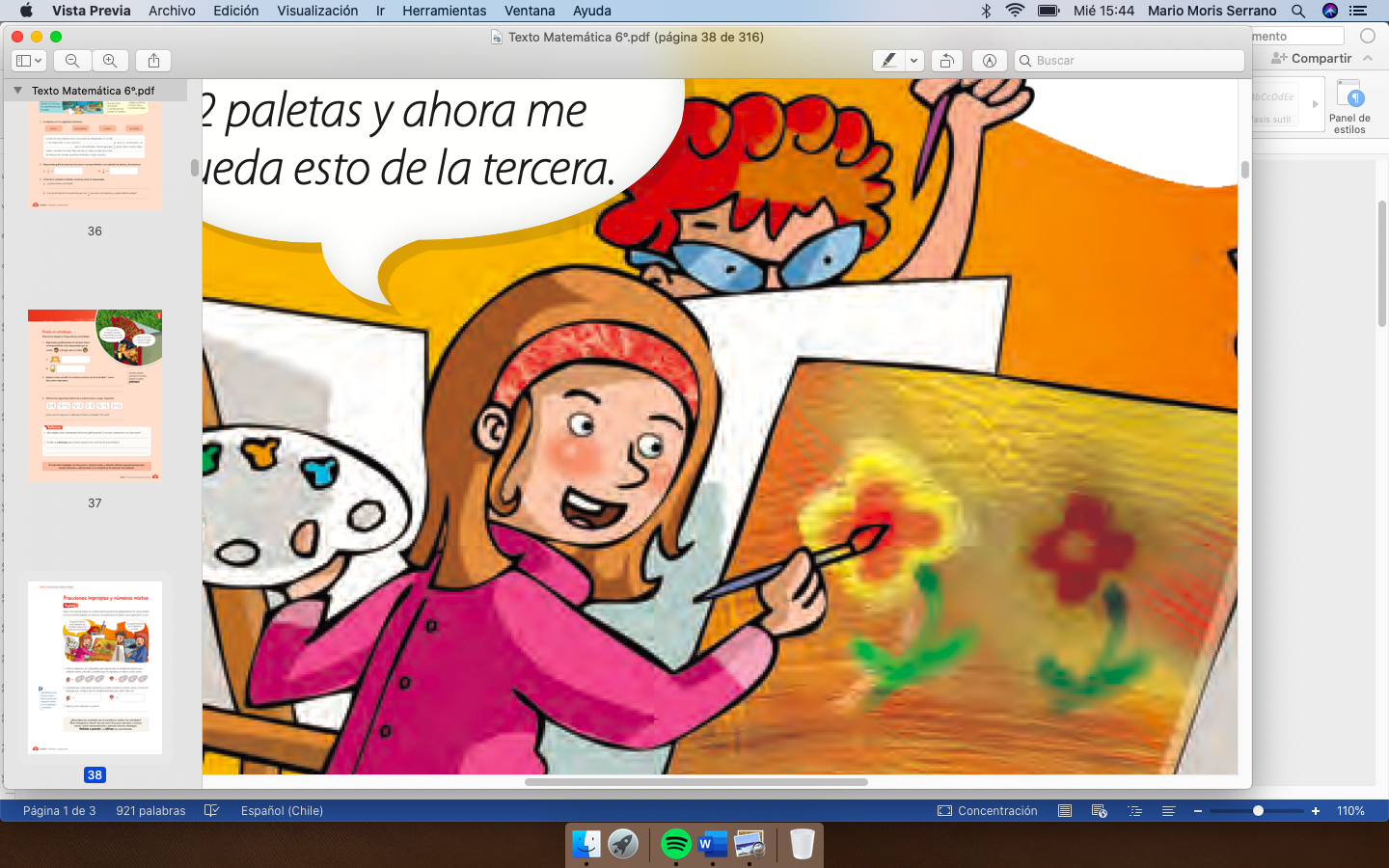 En la siguiente guía, vamos a demostrar todo lo que hemos aprendido durante este período de cuarentena. Sigue las instrucciones de cada una de las actividades.Adición y sustracción de números enteros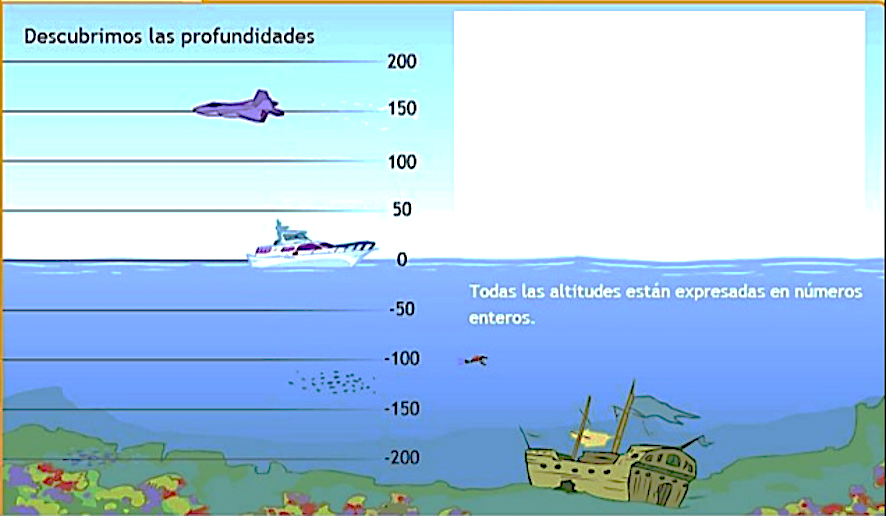 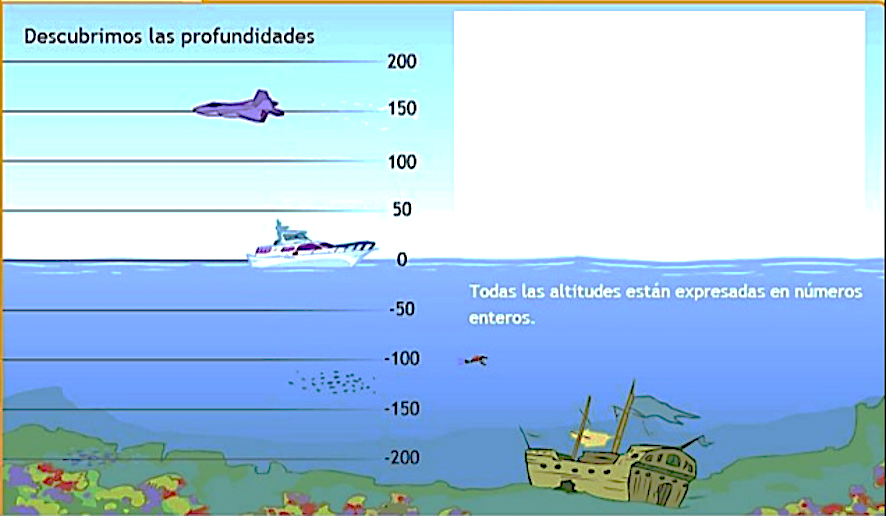 ¿La altura de qué objeto representa un número POSITIVO? Marca la alternativa. a) Aviónb) Cruceroc) Boted) Ninguno.Marca la alternativa en donde la situación se puede representar con  un número NEGATIVOa) Gané $300.000 en un concurso.b) El submarino tiene la capacidad de transitar hasta 700 metros bajo el nivel del mar.c) El globo se elevó 100 metros.d) La torre tiene una altura de 30 metros.Marca la alternativa en donde los números están ubicados correctamente: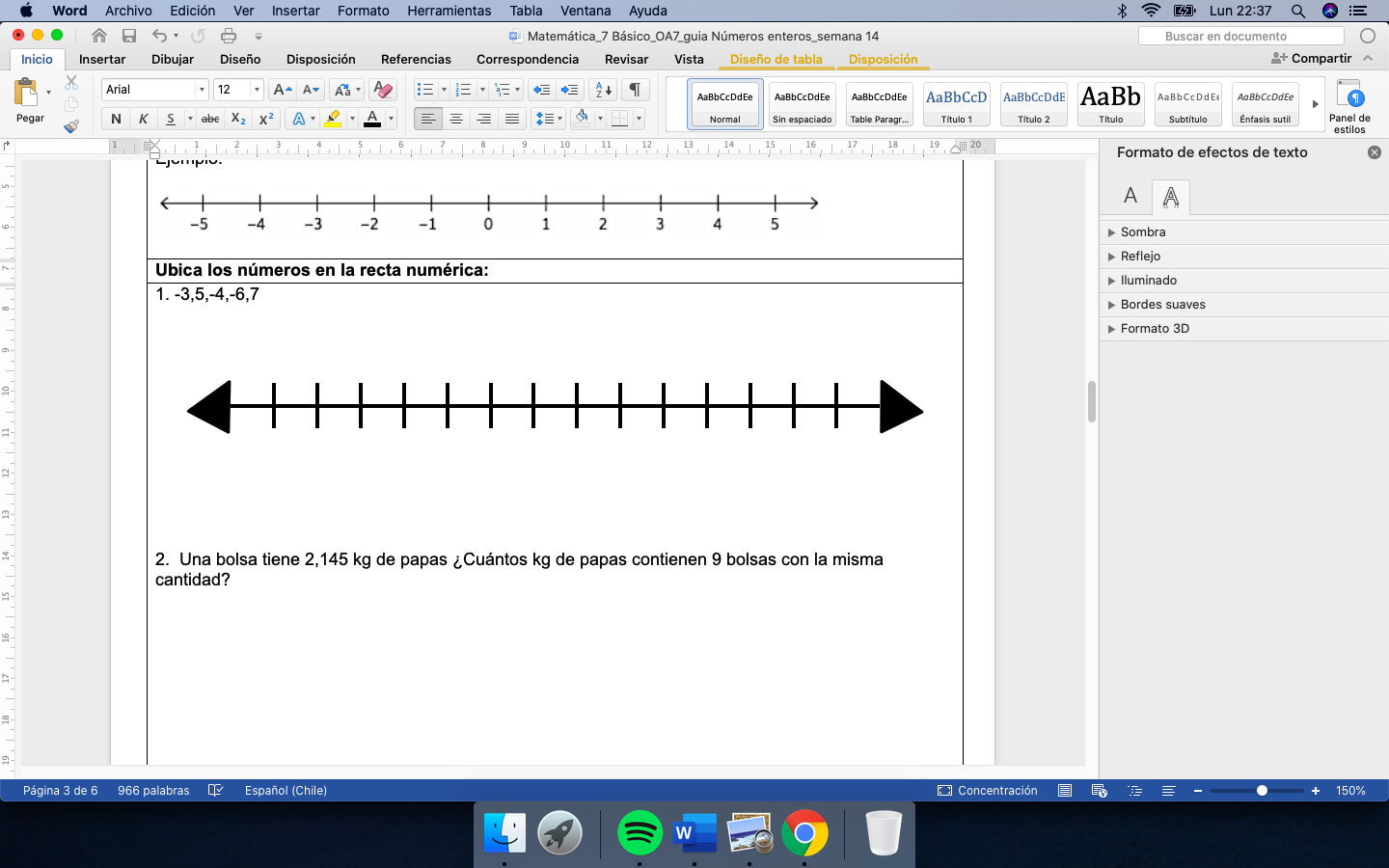 a) b)c) d) El resultado de la adición (-5) + (+11) es:a) (-16) b) (+16)c)  (+6)d)  (-6)El resultado de la sustracción (+6) - (+4) es:a) (-2)b) (+2) c) (+10)d) (-10)Utiliza las rectas para desarrollar los ejercicios.Porcentajes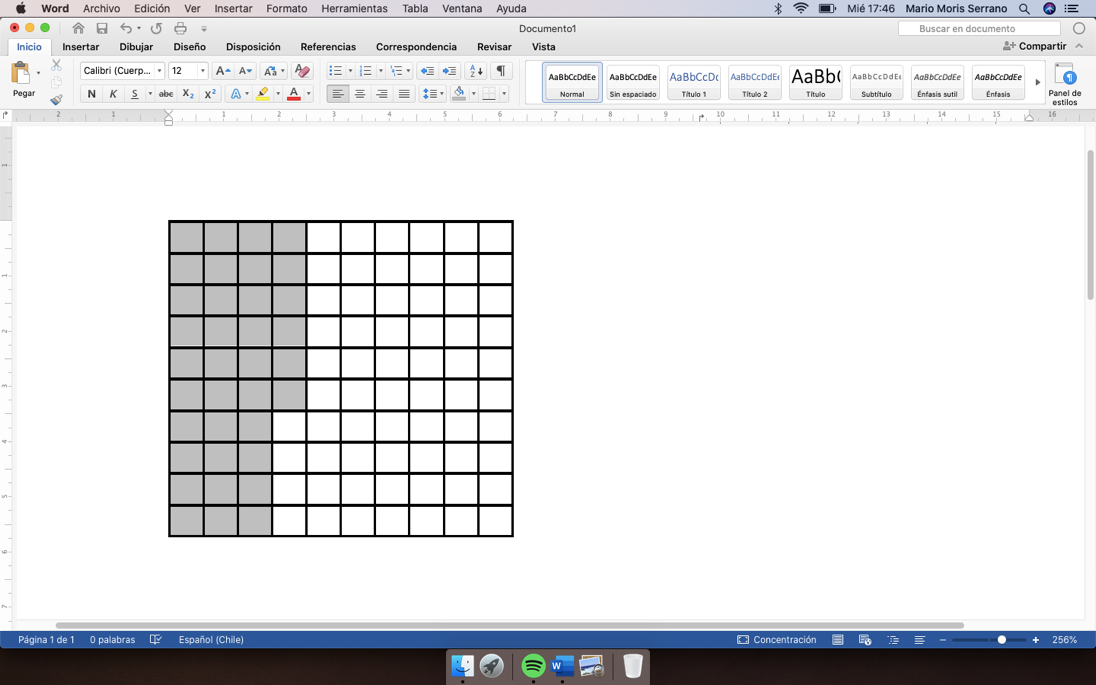 ¿Qué porcentaje representa la parte sombreada? a) 36%b) 64%c) 50%d) 75%El 25% de una cantidad corresponde a:a) El doble. b) La mitad.c) La cuarta parte. d) Veinticinco veces.Observa el gráfico y responde: ¿Cuántos jóvenes prefieren jugar tenis? a) 20 jóvenes.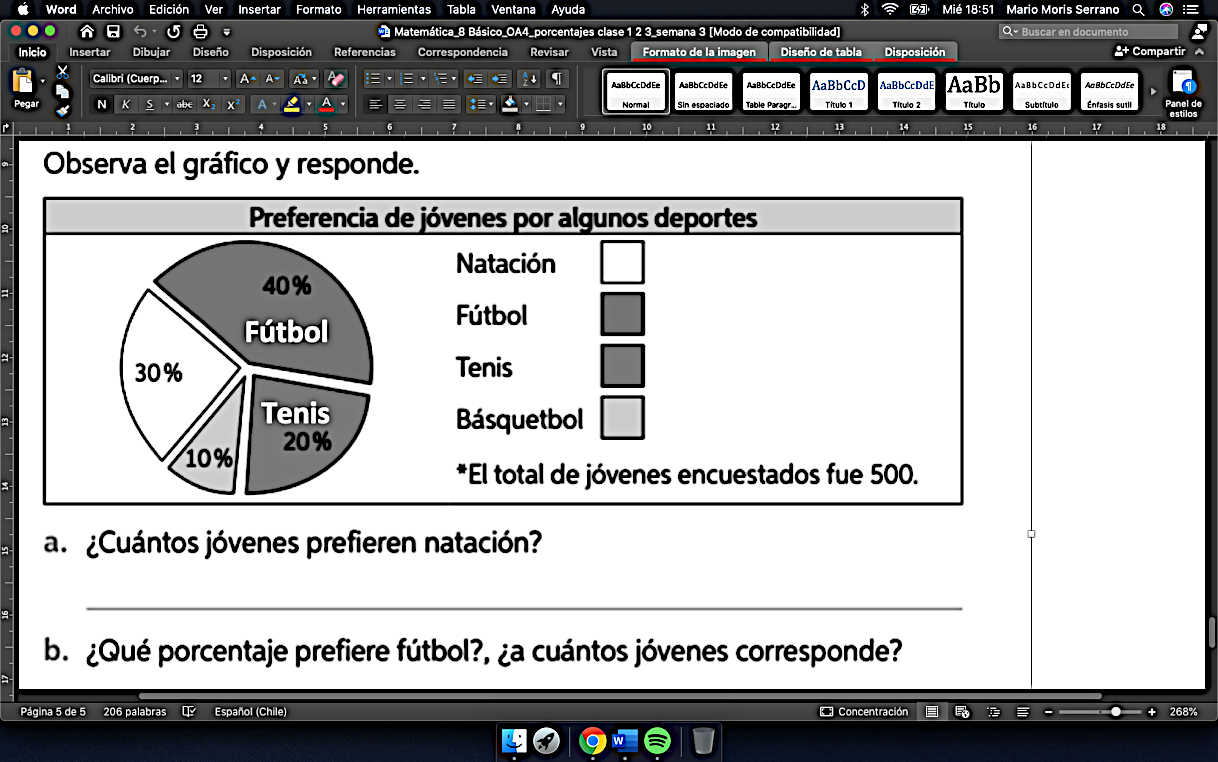 b) 100 jóvenes.c) 500 jóvenes.d) Ningún joven.Porcentajes¿Qué porcentaje representa la parte sombreada? a) 36%b) 64%c) 50%d) 75%El 25% de una cantidad corresponde a:a) El doble. b) La mitad.c) La cuarta parte. d) Veinticinco veces.Observa el gráfico y responde: ¿Cuántos jóvenes prefieren jugar tenis? a) 20 jóvenes.b) 100 jóvenes.c) 500 jóvenes.d) Ningún joven.Porcentajes¿Qué porcentaje representa la parte sombreada? a) 36%b) 64%c) 50%d) 75%El 25% de una cantidad corresponde a:a) El doble. b) La mitad.c) La cuarta parte. d) Veinticinco veces.Observa el gráfico y responde: ¿Cuántos jóvenes prefieren jugar tenis? a) 20 jóvenes.b) 100 jóvenes.c) 500 jóvenes.d) Ningún joven.Potencias¿Cuál es la operación que debemos resolver para calcular ?a) 6 + 6 + 6 + 6 + 6b) 5 + 5 + 5 + 5 + 5 + 5c) 6 · 6 · 6 · 6 · 6d) 5 · 5 · 5 · 5 · 5 · 5 es equivalente a:a) 1.000b) 10.000c) 100.000d) 1.000.000En la siguiente tabla, la descomposición que falta es: a)    b)    c)    d)    Potencias¿Cuál es la operación que debemos resolver para calcular ?a) 6 + 6 + 6 + 6 + 6b) 5 + 5 + 5 + 5 + 5 + 5c) 6 · 6 · 6 · 6 · 6d) 5 · 5 · 5 · 5 · 5 · 5 es equivalente a:a) 1.000b) 10.000c) 100.000d) 1.000.000En la siguiente tabla, la descomposición que falta es: a)    b)    c)    d)    Potencias¿Cuál es la operación que debemos resolver para calcular ?a) 6 + 6 + 6 + 6 + 6b) 5 + 5 + 5 + 5 + 5 + 5c) 6 · 6 · 6 · 6 · 6d) 5 · 5 · 5 · 5 · 5 · 5 es equivalente a:a) 1.000b) 10.000c) 100.000d) 1.000.000En la siguiente tabla, la descomposición que falta es: a)    b)    c)    d)    Multiplicación y división de números enterosCuando multiplicamos un número negativo por uno negativo el resultado siempre es:a) Positivo.b) Negativo.c) Neutro.d) Cero.El producto de la multiplicación (-37) · (41) es:a) 78b) (-78)c) (-1.517)d)  1.517Un globo aeroestático asciende en el aire por dos días. El primer día asciende 45 metros y el segundo día asciende el triple de lo que ascendió el primer día ¿Qué operación me permite saber a qué altura llegó el segundo día?a) 45 · 3 b) 45 : 3c) 45 + 3d) 45 - 3Multiplicación y división de números enterosCuando multiplicamos un número negativo por uno negativo el resultado siempre es:a) Positivo.b) Negativo.c) Neutro.d) Cero.El producto de la multiplicación (-37) · (41) es:a) 78b) (-78)c) (-1.517)d)  1.517Un globo aeroestático asciende en el aire por dos días. El primer día asciende 45 metros y el segundo día asciende el triple de lo que ascendió el primer día ¿Qué operación me permite saber a qué altura llegó el segundo día?a) 45 · 3 b) 45 : 3c) 45 + 3d) 45 - 3Multiplicación y división de números enterosCuando multiplicamos un número negativo por uno negativo el resultado siempre es:a) Positivo.b) Negativo.c) Neutro.d) Cero.El producto de la multiplicación (-37) · (41) es:a) 78b) (-78)c) (-1.517)d)  1.517Un globo aeroestático asciende en el aire por dos días. El primer día asciende 45 metros y el segundo día asciende el triple de lo que ascendió el primer día ¿Qué operación me permite saber a qué altura llegó el segundo día?a) 45 · 3 b) 45 : 3c) 45 + 3d) 45 - 3